1.Общие положения 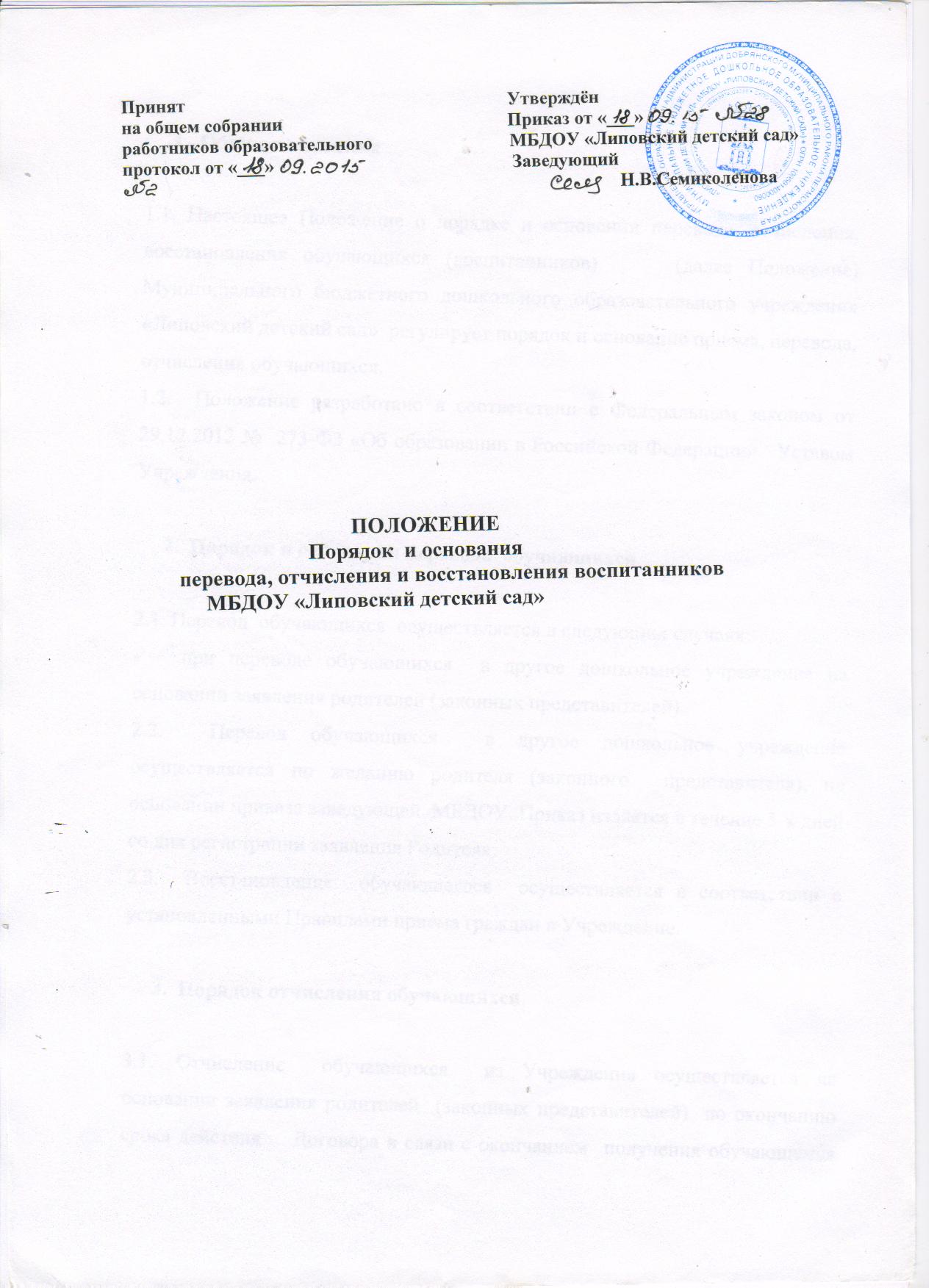 1.1. Настоящее Положение о порядке и основании перевода, отчисления, восстановления обучающихся (воспитанников)     (далее Положение) Муниципального бюджетного дошкольного образовательного учреждения «Липовский детский сад»  регулирует порядок и основание приема, перевода, отчисления обучающихся. 1.2.  Положение разработано в соответствии с Федеральным законом от 29.12.2012 №  273-Ф3 «Об образовании в Российской Федерации»,  Уставом Учреждения. Порядок и основания перевода  обучающихся 2.1. Перевод  обучающихся  осуществляется в следующих случаях: -   при переводе обучающихся  в другое дошкольное учреждение на основании заявления родителей (законных представителей)2.2.  Перевод обучающихся  в другое дошкольное учреждение осуществляется по желанию родителя (законного  представителя), на основании приказа заведующей  МБДОУ. Приказ издается в течение 3-х дней со дня регистрации заявления Родителя. 2.3.  Восстановление  обучающегося  осуществляется в соответствии с установленными Правилами приема граждан в Учреждение. Порядок отчисления обучающихся Отчисление  обучающихся  из Учреждения осуществляется на основании заявления родителей  (законных представителей)  по окончанию срока действия    Договора в связи с окончанием  получения обучающемся дошкольного образования, предоставлением  Учреждением образовательной услуги в полном объеме. Отчисление может быть осуществлено до окончания срока действия Договора Родителя в случаях: -  в связи с достижением  воспитанника возраста для поступления в первый класс общеобразовательной организации-   по инициативе родителей в связи со сменой места жительства; -  по инициативе родителей в связи переводом обучающегося  в другое дошкольное учреждение; - на основании медицинского заключения о состоянии здоровья ребенка, препятствующего его дальнейшему пребыванию в МБДОУ;-  по иным причинам, указанным в заявлении родителей (законных представителей); -  по окончанию пребывания зачисленных обучающихся  на временный период; -  по обстоятельствам, не зависящим от родителей (законных представителей) обучающихся  и Учреждения, в том числе в случае ликвидации Учреждения, осуществляющего образовательную деятельность. Основанием для отчисления обучающихся  является заявление Родителя (законного представителя), приказ заведующего Учреждением об отчислении обучающегося. Права и обязанности  участников образовательного процесса, предусмотренные законодательством об образовании и локальными нормативными актами  МБДОУ, прекращаются с даты  отчисления воспитанника.При отчислении обучающихся  зачисленных в Учреждение временно, основанием для отчисления является приказ муниципального бюджетного Учреждения с указанием сроков пребывания  обучающихся  в Учреждении.  Номер и дата приказа об отчислении заносятся в Книгу учета движения детей.4.Порядок восстановления в ДОУ4.1. Обучающийся, отчисленный из ДОУ по инициативе  родителей (законных представителей) до завершения освоения образовательной программы, имеет право на восстановление, по заявлению родителей (законных представителей) при наличии в учреждении свободных мест.4.2. Основанием для восстановления  воспитанника является распорядительный акт (приказ) ДОУ, осуществляющего образовательную деятельность, о восстановлении.4.3. Права и обязанности участников образовательного процесса, предусмотренные,  законодательством об образовании и локальными актами ДОУ возникают с даты восстановлении  воспитанника в ДОУ.